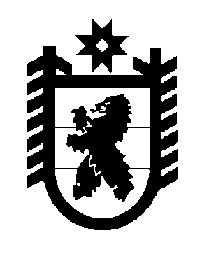 Российская Федерация Республика Карелия    ПРАВИТЕЛЬСТВО РЕСПУБЛИКИ КАРЕЛИЯПОСТАНОВЛЕНИЕот  19 февраля 2015 года № 53-Пг. Петрозаводск Об установлении величины прожиточного минимума на душу          населения и по основным социально-демографическим группам населения по Республике Карелия за четвертый квартал 2014 года	В соответствии с Законом Республики Карелия от 16 августа 1995 года 
№ 73-ЗРК «О прожиточном минимуме» Правительство Республики Карелия  
п о с т а н о в л я е т:	1. Установить величину прожиточного минимума на душу населения и по основным социально-демографическим группам населения по Республике Карелия за четвертый квартал 2014 года:	1) по северной части Республики  Карелия  (Беломорский, Калевальский, Кемский, Лоухский районы, г. Костомукша):	2) по Республике  Карелия,  кроме северной части:	3) в целом по Республике Карелия:2. Опубликовать настоящее постановление в газете «Карелия».          Глава Республики  Карелия                       			      	        А.П. Худилайненна душу населения-10362 рублятрудоспособное население-11264 рубляпенсионеры-  8779 рублейдети-  9661 рубль;на душу населения-  9577 рублейтрудоспособное население-10410 рублейпенсионеры-  8064 рублядети-  8995 рублей;на душу населения-  9682 рублятрудоспособное население-10524 рубляпенсионеры-  8158 рублейдети-  9090 рублей.